供应商招募信息公告统一企业针对全国各子公司需求之金橘原汁供应商招募，公开征集符合如下要求的供应商伙伴：1、项目概述：需求时间：2023年02月01日至2023年12月31日（以合同实际签订时间为准）需求地点：统一企业全国各子公司供应原物料范围：金橘原汁招募要求：符合我司验收规格标准，主要理化指标如下：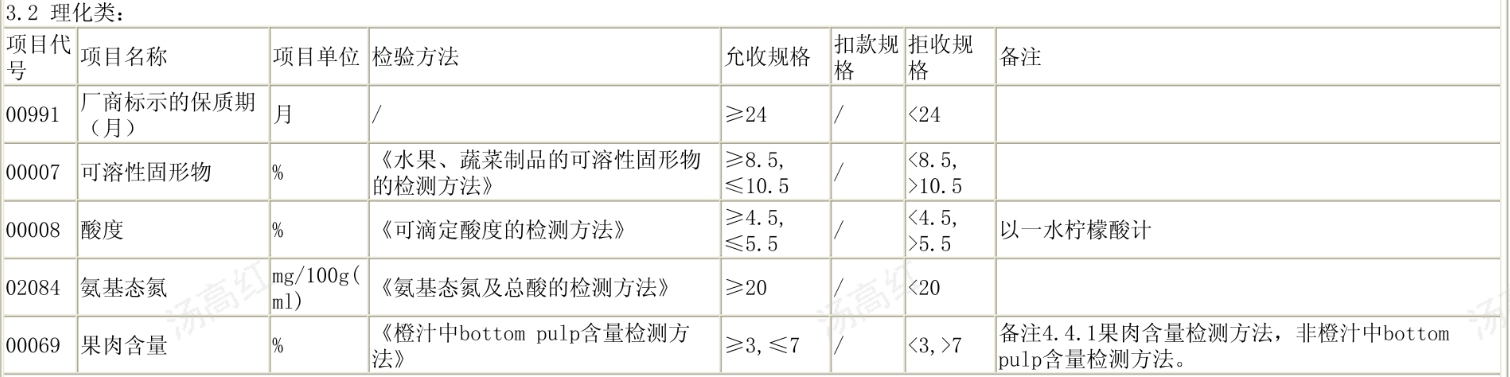 2、报名企业资质要求：A、营业范围：具有有效的营业执照且营业范围包含金橘原汁的生产与销售B、生产许可：具有有效的食品生产许可证C、注册资本：≥1,000万元人民币，且可以开具增值税发票D、成立年限：公司成立≥1年说明：有出口资质企业优先3、报名方式：A、联系人：汤高红B、电话：13776322367C、邮箱：tanggaohong@pec.com.cnD、报名时间： 2022年11月14日8时至2022年11月20日17时止E、所有报名材料加盖公章，扫描至我司邮箱审核（报名表Word文档同步提供）并电话与联系人确认资料是否已收到；4、报名须知：A、资质初审合格后，将安排邮寄样品评审确认，样品合格后将启动现场评审！如现场评审合格，方可享有我司该项目的参标资格。B、若报名公司所提供资料有作假情况，一律列入统一集团黑名单中。C、有意向之企业，可至www.uni-president.com.cn/zhaobiaogonggao.asp获取报名资料。供应商招募 报名表招募项目：金橘原汁备注：以上信息带 * 项目为必填项。一、报名企业信息（报名企业填写）：一、报名企业信息（报名企业填写）：一、报名企业信息（报名企业填写）：一、报名企业信息（报名企业填写）：公司信息*公司名称*公司名称公司信息*成立时间*成立时间公司信息资质等级（视需）资质等级（视需）联络信息*法定代表人*法定代表人联络信息*联络人/受托人*联络人/受托人联络信息*手机*手机联络信息*联络邮箱*联络邮箱联络信息*注册地址*注册地址联络信息*工厂地址*工厂地址二、报名材料：二、报名材料：二、报名材料：二、报名材料：1、营业执照彩色扫描件1、营业执照彩色扫描件1、营业执照彩色扫描件1、营业执照彩色扫描件2、开户许可证彩色扫描件（如三证合一，则另行提供收款账户信息）2、开户许可证彩色扫描件（如三证合一，则另行提供收款账户信息）2、开户许可证彩色扫描件（如三证合一，则另行提供收款账户信息）2、开户许可证彩色扫描件（如三证合一，则另行提供收款账户信息）3、生产许可证、生产许可证副本、生产许可明细表彩色扫描件3、生产许可证、生产许可证副本、生产许可明细表彩色扫描件3、生产许可证、生产许可证副本、生产许可明细表彩色扫描件3、生产许可证、生产许可证副本、生产许可明细表彩色扫描件4、法定代表人身份证复印件4、法定代表人身份证复印件4、法定代表人身份证复印件4、法定代表人身份证复印件5、授权委托书（如联络人为法定代表人，则不需提供，如法定代表人与联络人非同一人则需提供）5、授权委托书（如联络人为法定代表人，则不需提供，如法定代表人与联络人非同一人则需提供）5、授权委托书（如联络人为法定代表人，则不需提供，如法定代表人与联络人非同一人则需提供）5、授权委托书（如联络人为法定代表人，则不需提供，如法定代表人与联络人非同一人则需提供）6、受托人身份证复印件（如联络人为法定代表人，则不需提供，如法定代表人与联络人非同一人则需提供）6、受托人身份证复印件（如联络人为法定代表人，则不需提供，如法定代表人与联络人非同一人则需提供）6、受托人身份证复印件（如联络人为法定代表人，则不需提供，如法定代表人与联络人非同一人则需提供）6、受托人身份证复印件（如联络人为法定代表人，则不需提供，如法定代表人与联络人非同一人则需提供）7、受托人劳动合同复印件（如联络人为法定代表人，则不需提供，如法定代表人与联络人非同一人则需提供）7、受托人劳动合同复印件（如联络人为法定代表人，则不需提供，如法定代表人与联络人非同一人则需提供）7、受托人劳动合同复印件（如联络人为法定代表人，则不需提供，如法定代表人与联络人非同一人则需提供）7、受托人劳动合同复印件（如联络人为法定代表人，则不需提供，如法定代表人与联络人非同一人则需提供）8、工厂地址产权证明资料（注册地址与工厂地址若不一致，需提供工厂地址产权证明资料（房产证或租赁合同等））8、工厂地址产权证明资料（注册地址与工厂地址若不一致，需提供工厂地址产权证明资料（房产证或租赁合同等））8、工厂地址产权证明资料（注册地址与工厂地址若不一致，需提供工厂地址产权证明资料（房产证或租赁合同等））8、工厂地址产权证明资料（注册地址与工厂地址若不一致，需提供工厂地址产权证明资料（房产证或租赁合同等））报名企业盖章报名企业盖章